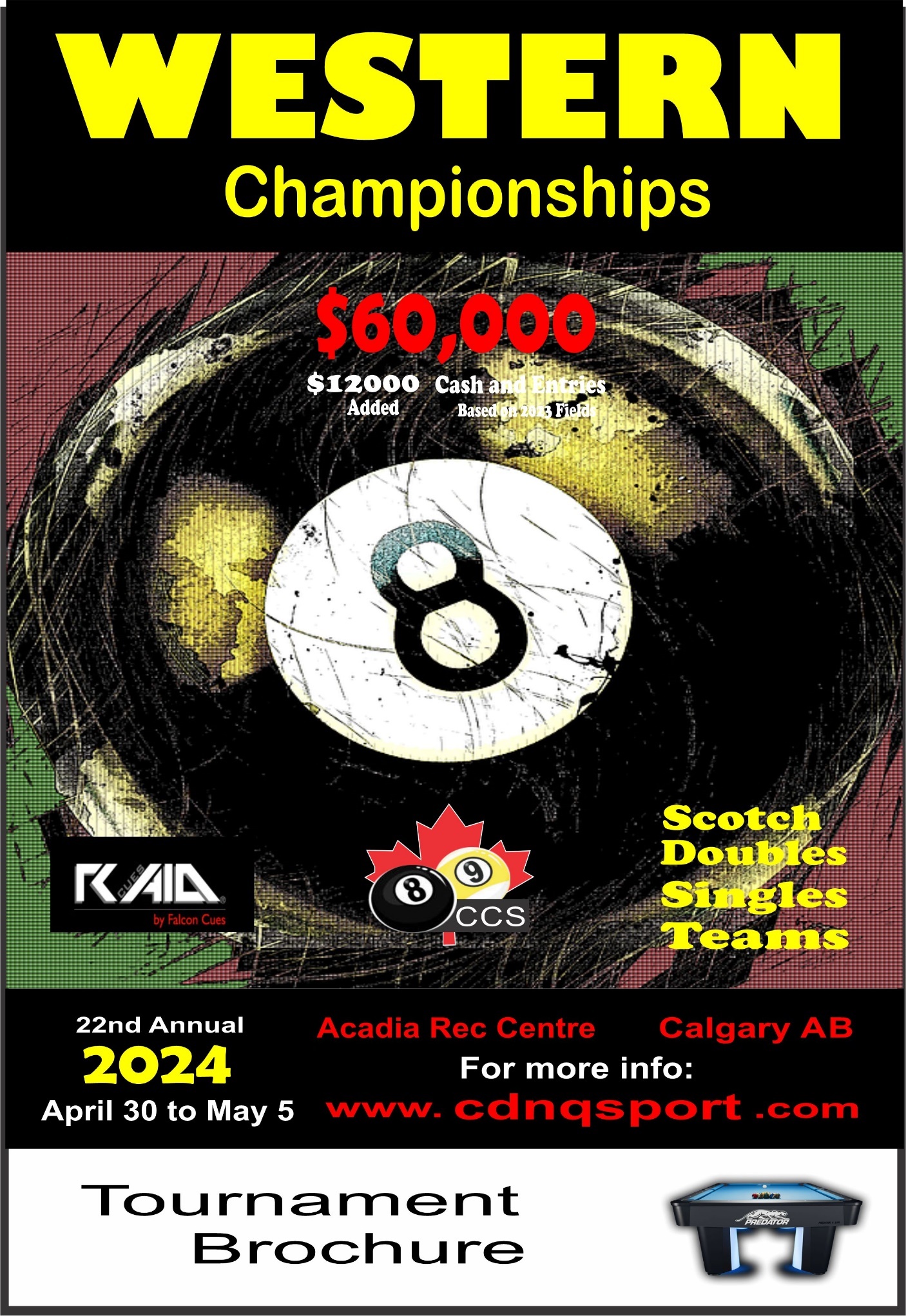 RAID 2024 Western 8/9 Ball CHAMPIONSHIPS  SCOTCH DOUBLES      	         ENTRY	REG.  GREEN	  START 8 All		$200	Standard	$ 120	 $ 40	$ 40	   3        Tues 4.30 9AM - Finish8 All		$200 	Open		$ 120	 $ 40	$ 40	   4        Tues 4.30 9AM - Finish 8 All		$200	Advanced	$ 120  	 $ 40	$ 40	   5        Tues 4.30 9AM - Finish8 All		$200	Advanced+	$ 120	 $ 40	$ 40	   6        Tues 4.30 9AM - Finish  SINGLES		        	         ENTRY	REG.  GREEN	RACE  START 9 All		$175	Standard	$   95	 $ 40	$ 40	   4 	Tues 4.30 9AM - Finish 9 All		$175	Open		$   95	 $ 40	$ 40	   5 	Tues 4.30 9AM - Finish9 All		$175	Advanced	$   95	 $ 40	$ 40	   6 	Tues 4.30 9AM - Finish9 All		$175 	Advanced+	$   95	 $ 40	$ 40	   7	Tues 4.30 9AM - Finish 8 All	  	$200	Standard	$ 120	 $ 40	$ 40 	   4 	Wed 5.1 9AM–Thur 5.4  				             8 All	  	$225	Open  		$ 145	 $ 40	$ 40 	   5 	Wed 5.1 9AM – Thurs 5.48 All		$250	Advanced   	$ 170 	 $ 40	$ 40	   6    	Thurs 5.2 9AM – Finish8 All		$250	Advanced+  	$ 170 	 $ 40	$ 40	   7    	Thurs 5.2 9AM – Finish8 All		$200	Senior 55+  	$ 120 	 $ 40	$ 40	   4    	Thur 5.2 9AM - Finish8 Womens	$200	Standard	$ 120	 $ 40	$ 40	   3        Wed 5.1 9AM –Thurs 5.48 Womens	$200	Open		$ 120	 $ 40	$ 40	   4        Wed 5.1 9AM –Thurs 5.48 Womens	$200	Advanced	$ 120	 $ 40	$ 40	   5 	Thurs 5.2 9AM – Finish8 Womens	$200	Advanced+	$ 120	 $ 40	$ 40	   6 	Thurs 5.2 9AM – Finish  TEAMS		      	          ENTRY 	REG.  GREEN     START 9 All		$270	Standard	$ 140	 $ 40	$ 90        8 	 Fri 5.3 9AM - Finish9 All		$270	Open		$ 140	 $ 40	$ 90        9	 Fri 5.3 9AM - Finish 9 All		$270	Advanced	$ 140	 $ 40	$ 90      10 	 Fri 5.3 9AM - Finish 9 All		$270	Advanced+	$ 140	 $ 40	$ 90      11 	 Fri 5.3 9AM - Finish       8 All		$500	Standard	$ 230	 $ 70	$200	 11 	 Fri 5.3 7PM – Sun 5.5 8 All		$550	Open		$ 280	 $ 70	$200	 12 	 Fri 5.3 7PM – Sun 5.58 All		$600	Advanced	$ 330	 $ 70	$200	 13 	 Sat 5.4 Noon – Sun 5.58 All		$600	Advanced+	$ 330	 $ 70	$200	 14 	 Sat 5.4 Noon – Sun 5.58 Womens	$440	Standard	$ 230	 $ 50	$160	   7   	 Sat 5.4 9AM – Sun 5.58 Womens	$440	Open		$ 230	 $ 50	$160	   8   	 Sat 5.4 9AM – Sun 5.58 Womens	$440	Advanced	$ 230	 $ 50	$160	   9   	 Sat 5.4 9AM – Sun 5.58 Womens	$440	Advanced+	$ 230	 $ 50	$160	 10   	 Sat 5.4 9AM – Sun 5.5The finalized Event Times will be posted on the Home Page of the CCS website by Sun April 28th.The Tournament Brochure on the  website will be considered the official version.  _________________________________________________________________________________________________Award Presentations and Pictures	Immediately after each Event Final_________________________________________________________________________________________________CCS ADDED Singles / Scotch Doubles   	All	$ 1885   2025 Canadians Trips / Western Entry FeesTeam		          		All	$ 6280   2025 Canadians Trips / Western Entry Fees2nd Chance and Other		Up to	$ 4000	2024 To Cash Prize Funds_________________________________________________________________________________________________LATE ENTRY FEES Singles/Scotch Doubles		Add	$ 25     Tues April 20th – Mon April 29th     Team				Add 	$ 50     Tues April 20th – Mon April 29th     ______________________________________________________________________________________    NON-LEAGUE MEMBER FEE Singles/Scotch Doubles		Add	$ 50      For the 2023/24 League Year ______________________________________________________________________________________FEES PAYMENT Can be paid by:1. E-mail to pplted@hotmail.com through the INTERAC eTransfer service, or 2. Bank Draft or Postal Money Order in Canadian Funds payable to ‘’ and sent to 87 Brightonstone Gardens SE, Calgary AB T2Z 0C6.CANADIAN CUE SPORT ASSOCIATION‘Your Canadian Pool League Connection’87 Brightonstone Gardens SECalgary AB T2Z0C6Tel: (403) 510-2731E-mail: pplted@hotmail.comWebsite: www.cdnqsport.comRAID 2024 CCS Western 8Ball / 9Ball ChampionshipsApril 30th to May 5th Calgary ABThe CCS is proud that these Championships maintain the CCS tradition of providing a very organized and well-run Pool Tournament that includes:Great setting at the Acadia Rec Centre with lodging close by.Predator Apex 7’ Tables provided by High Country Promotions from Fort Collins CO.Singles, Scotch Doubles and Team Events in both 8Ball and 9Ball.All events divisionalized and supported by a strong Player Ranking system.Tournament Direction provided by Gail Harms from Calgary AB and Gork Kerr from Winnipeg MB.An ACS certified Referee Crew headed by Jeff Phythian of Calgary AB.Online Tournament Chart system provided by CompuSport.Online Video Streaming provided by Hot Seat Productions from Calgary AB.We’d like to extend a very special welcome to all the players and teams attending a CCS Championship for the first time. With great competition and good sportsmanship, it’s always huge fun playing with family and friends while making new acquaintances. There will be 2nd Chance brackets in the Scotch Doubles, Mens Senior Singles and the 9Ball Events. Entry is free and automatic; no need to sign up. All the Cash Prizes are added by CCS.All the Champions, in each Division of every Event, will also win a free Trip to next year’s Canadian Championships or a free Entry to next year’s Western Championships.  We thank the Acadia Rec Centre and their staff for hosting us and all the Vendors - Falcon Cues, Tips Pro Shop, Q’s 4 Less, Embroidery Classics - for their support.The Canadian Cue Sport Association wishes all the Players and Teams the Best of Luck and Good Shooting. Let the games begin!                                     PRESIDENT       1st VICE PRESIDENT    2nd VICE PRESIDENT                                           Ted Harms              Brian Bedford              Mike Neville	                                               Players PL                  CCS PM                     Dooly’s PL	                                                     Calgary AB               Halifax NS	              St. Johns NL	                                               TREASURER               SECRETARY	            DIRECTOR                                                  Mike Wasyliw           Wayne Dwyer           Roy Mason	                                          CCS LM                  Shooters PL	             SW ON PL	                                            Calgary AB              Toronto ON	          Cambridge ON	 The CCS – Canadian Cue Sport Association is affiliated with and recognized by the governing body of all billiards in Canada, the CBSA – Canadian Billiards & Snooker Association, for the sanctioning of amateur pool leagues and the staging of related amateur pool championships in Canada.______________________________________________________________CHAMPIONSHIP ORGANIZERSThe  WESTERN CHAMPIONSHIPS are sanctioned and staged by the  Canadian Cue Sport Association. The  Canadian Cue Sport Association is an Affiliated Member of and recognized by the  Canadian Billiards & Snooker Association and the  American CueSports Alliance as the official sanctioning body for Amateur Pool League Play and related Pool Championships in Canada.For further information, visit the CCS website at www.cdnqsport.com, call the National Office at (403) 510-2731 or send an e-mail to pplted@hotmail.com. ________________________________________________________________CHAMPIONSHIP  and LODGINGThe  2024 WESTERN CHAMPIONSHIPS will take place April 30th to May 5th at the Acadia Recreation Complex – 240 90th Ave. SE in Calgary, Alberta. Suggested Lodging: 	Carriage House Inn 	9030 MacLeod Trail South			Toll free 1 (800) 661-9566 or Direct (403) 253-1101reserv@carriagehouse.net     Within walking distance$145 + Tax - Two Beds includes Hot Buffett Breakfast	Delta Calgary South135 Southland Drive SEwww.marriott.com/deltacalgarysouth5 minute driveA Room Block has been arranged. Be sure to mention the Group Name - Canadian Cue Sport Association - to get the best rate.________________________________________________________________ENTRANT QUALIFICATIONS ALL EVENTSLeague Players must have played a minimum of 8 full Matches only with any  or  sanctioned League. This was reduced due to leagues not being able to operate normally due to the Covid 19 pandemic.SINGLES EVENTSNon-League Players may become eligible by sending in an Individual Sanctioned Member Fee along with the Entry Fee.SCOTCH DOUBLES EVENTOne male – one female per Team.Both must be any CCS sanctioned League or Individual Sanctioned  or  Player Member, as noted above, from any CCS sanctioned League.TEAM EVENTS9Ball Teams – All will consist of a minimum of 3 male or female League Players to a maximum of 6 from any CCS sanctioned League.8Ball Teams – All will consist of a minimum of 5 male or female League Players to a maximum of 10 from any CCS Sanctioned League.8Ball Teams – Women’s will consist of a minimum of 4 female League Players to a maximum of 8 from any CCS sanctioned League. A maximum of 2 women may also play on 2 different 8Ball ‘Teams – All’ as a 6th player. PROFESSIONAL PLAYERSNo Player considered a ‘Professional’ by  or  will be permitted to play in any Event of any  Championship. ________________________________________________________________HOW TO ENTERALL EVENTSAll Entrants are encouraged to enter On Line at the  website www.cdnqsport.com. A hard copy Entry Form can be downloaded from there. Full Player Name(s), E-mail Address, Telephone Number and, if applicable, the name of the Team, Matches Played and League are required.Confirmation will be provided on the website of the receipt date by  of your Entry Form and Fees, your Eligibility and what your Player and/or Team Ranking is.Call the National Office if the  website shows your Entry as unpaid after the Deadline. On-site Entries may not be accepted.SINGLES and SCOTCH DOUBLES EVENTSEntries may be submitted directly by the Player(s).  EVENTSEntries must be submitted by the League Secretary along with a copy of the latest Team/Player Statistics available.REFUNDSRefunds for non-participation will only be provided after the Tournament in the event of confirmed illness or death._________________________________________________________________PLAYER RANKINGSThe  uses RANKINGS of A+ Advanced Plus, A ADVANCED, B OPEN or C STANDARD. A Player will be assigned a ‘Performance Ranking’ based on their finish in every SINGLES or  Event played in at a  or  Championship. The ‘HIGHEST OF THE LAST 2’ assigned ‘Performance Rankings’ will determine their PLAYER RANKING. The  ‘Performance Rankings’ are assigned, as follows:1. In an A, B or C FINALS Division Top 12% – assigned ‘Performance Ranking’ of  HIGHER Division.In the Money – assigned ‘Performance Ranking’ of SAME Division.Out of the Money – assigned ‘Performance Ranking’ of  LOWER Division.2. In a B or C QUALIFYING Division Top 1 – assigned ‘Performance Ranking’ of  HIGHER Division.Because of the ‘HIGHEST OF THE LAST 2’ rule, a Player will need to be assigned 2 consecutive  LOWER ‘Performance Rankings’ before their actual PLAYER RANKING will go down.  KNOWN ABILITYThe  reserves the right to assign PLAYER RANKINGS based on KA – Known Ability. Fargo ratings will trigger a KA Player Ranking review as follows:Professional                       720+ Men / 630+ WomenMaster or Advanced Plus  675+ Men / 600+ WomenAdvanced                            625+ Men / 525+ WomenOpen                                    525+ Men / 425+ WomenStandard                              Up to 525 / Up to 425 WomenCompuSport CSR ratings will trigger a KA Player Ranking review as follows:Professional                        1980+ Men / 1860+ WomenMaster or Advanced Plus  1925+ Men / 1820+ WomenAdvanced                            1850+ Men / 1720+ WomenOpen                                    1720+ Men / 1575+ WomenStandard                              Up to 1720 / Up to 1575 WomenAssigned Player Rankings based on KA for Advanced, Master and Professional are frozen unless successfully appealed otherwise.A Player without a Ranking will be designated as ‘U’ Unknown which will be considered the equivalent of Standard, unless assigned otherwise based on KA. OtherFor the Standard Division of Singles events:League Sanctioned players – must be pre-approved by their League Operator.Individual Sanctioned players – are not eligible. Must play in the Open or higher Division.For the Seniors 55+ Division of Singles events, Advanced or Master ranked players are not eligible.For a female playing in a ‘Team – All’ or ‘Singles – All’ event, will be assigned a Player Ranking one level lower._________________________________________________________________TEAM and SCOTCH DOUBLES RANKINGSThe Player Rankings of all those on the Roster will determine the Team Ranking:Team 8BallMin 2 M Players – A+ RankedMax 1 M Player – A RankedMax 1 A Player – B RankedMax 1 B Player – C RankedTeam 9Ball All A Players – A+ Ranked Any A Players – A Ranked Any B Players – B Ranked All C Players – C Ranked Scotch DoublesAll A Players – A+ RankedAny A Players – A RankedAny B Players – B RankedAll C Players – C RankedDIVISIONAL FORMATS8Ball Singles and Team EventsTo further promote fairness of play and to provide everyone with the opportunity to succeed at the highest level, the  uses a 3 Stage ABC Championship Format.This 3 STAGE ABC FORMAT provides every Player or Team the opportunity to play in a FINALS Bracket against others closer to their skill level. Cash Prizes will be awarded in both Qualifying and the Finals.For the MENS 8BALL SINGLES and MENS/MIXED 8BALL  EVENTS: 1. The full 3 STAGE ABC FORMAT will be used.2. All Entrants will start play in the DIVISION that matches their Player or Team Ranking of either A Advanced, B Open or C Standard.3. All those who finished in the approximate top 10% of each QUALIFYING Bracket of B Open or C Standard will ADVANCE to the FINALS Bracket of the  HIGHER DIVISION. 4. All Others will ADVANCE to the FINALS Bracket of the same DIVISION they started in.5. All QUALIFYING Brackets are Single Knockout and all FINALS Brackets are Double Knockout.6. A 2nd CHANCE Bracket will be offered for the Mens Seniors 8Ball event with automatic entry and no additional Entry Fee. For the WOMENS 8BALL SINGLES  WOMENS 8BALL  EVENTS:1. An identical but 2 STAGE AB FORMAT will be used depending on the number of entries.8Ball Scotch Doubles Events1. All Entrants will be placed directly into the FINALS Bracket (double knockout) of the Division that matches their Team Ranking of either A+ Advanced Plus, A Advanced, B Open or C Standard. 2. A 2nd CHANCE Bracket will be offered with automatic entry and no additional Entry Fee.9Ball Singles and Team Events1. All Entrants will play in one FINALS Bracket (double knockout) and Handicaps will be given by assigning different races based on the player or team ranking.2. A 2nd CHANCE Bracket will be offered with automatic entry and no additional Entry Fee.__________________________________________________________________MATCH FORMATSSINGLES – 9 BallMatches for the ‘Mens All’ will be a Race to: 4	 - C, 5 - B, 6 - A, 7 - A+. Matches for the Women will be a Race to: 3 - C, 4 - B, 5 - A, 6 - A+.The winner of a coin toss will rack and break first; then alternate. The 9Ball will be spotted if made in either bottom pocket on the break. SINGLES – 8 BallMatches for the ‘Mens All’ will be a Race to: 4 - C, 5 - B, 6 - A, 7 - A+.Matches for the Women will be a Race to: 3 - C, 4 - B, 5 - A, 6 - A+.The winner of a coin toss will rack and break first; then alternate. – 9Ball  Matches for the ‘Mens All’ will be a Race to: 8 - All C, 9 - Any B, 10 - Any A, 11 - All A (A+), using a 3 Player rotating format.Matches for the Women will be a Race to: 7 - All C, 8 - Any B, 9 - Any A, 10 - All A (A+), using a 3 Player rotating format.The winner of a coin toss has the choice of being the ‘Home’ or ‘Visitor’ Team. Teams will rack and break according to the Score Sheet provided. Substitution between Rounds is permitted.  If a 2nd set is needed in the Finals, it will consist of a single Round of play with rosters of each team’s choosing. Flip for the opening break and then alternate TEAM – 8Ball Matches for the ‘Mens All’ will be a Race to: 11 - C (max 1B), 12 - B (max 1 A), 13 - A (max 1 M), 14 - A+, using a 5 Player rotating format. Matches for the Women will be a Race to: 7 - C (max 1 B), 8 - B (max 1 A), 9 - A (max 1 M), 10 - A+, using a 4 Player Game rotating format. If the Womens Teams are combined in a Round Robin in total Games Won, when it’s B>A or C>B add 1 games, when it’s C>A or B>A+ add 2 games, and when it’s C>A+ add 3 games.The winner of a coin toss has the choice of being the ‘Home’ or ‘Visitor’ Team. Teams will rack and break according to the Score Sheet provided. Substitution between Rounds is permitted. If a 2nd set is needed in the Finals, it will consist of a single Round of play with rosters of each team’s choosing. Flip for the opening break and then alternate.SCOTCH DOUBLES – 8Ball Matches will be a Race to: 3 - All C, 4 - Any B, 5 - Any A, 6 - All A.The winner of a coin toss will rack and break first; then alternate.____________________________________________________________________GAME RULESAll games will be played according to the World Standardized Rules for 8 Ball and 9 Ball as published by the WPBA - World Pool-Billiard Association.ACS Certified Referees will be available for Match Rulings during all official Events.____________________________________________________________________DRESS CODE EVENTSPlayers who do not meet the dress code during Official Event Play as determined by the Head Referee may be required to change clothing or withdraw from the Tournament. Players must be clean and neat in appearance. No cut-offs, sweat pants, torn or unsightly jeans, tank tops, halter tops, sleeveless shirts or suggestive clothing. Open toed footwear is not permitted.  EVENTSEvery Teammate must have their own Team Shirt of a matching design. An Official Event Shirt from the Championship that you are playing in will be considered an acceptable Team Shirt for  teams. ____________________________________________________________________PROTEST PROCEDUREIDENTITYPrior to a Player’s first game in a Match. they may be challenged to confirm their identity to the satisfaction of the Head Referee. Players failing to do so will be required to withdraw from the Tournament and forfeit all rights to any Prizes.ELIGIBILITYPrior to Match Start, a Player or Team may protest an opposing Player’s or Team’s eligibility by depositing $100 with the Head Referee for a Final Ruling. If the Protest is upheld, the deposit will be returned and proper measures will be taken.  __________________________________________________________________EQUIPMENTTABLES – Predator Apex  (3½’ x 7’) pool tables. Open for ‘free play’ at all times. BALLS   – Aramith Tournament Cue Balls (same size and weight as the object balls)_______________________________________________________TOURNAMENT COMMITTEETOURNAMENT DIRECTORGail Harms 		Players Pool League			Calgary ABTOURNAMENT COORDINATORTed Harms		Canadian Cue Sport Productions	Calgary ABTOURNAMENT HEAD REFEREEJeff Phythian 		 Certified National Head Referee 	Calgary ABFinal Tournament Authority - Section 2.4 Instructions for Referees ….. there may still be the occasional need for interpretation of the rules and their proper application under unusual circumstances. The Tournament Director or other official who assumes final responsibility for a tournament will make such required decisions (other than referee’s judgment calls) at their discretion, which shall be final.________________________________________________________________2024 PRIZE DISTRIBUTION(Based on 2023 Fields with total Payouts of $48190) SINGLES 8Ball                     SCOTCH DOUBLES 8Ball    8BallMen's             		All	     $660 Added	    Men's       $650 Added	Advanced			 Advanced			    Advanced1 - $1800 + 2025 Trip $650  	 1 - $700 + 2025 Entry $125    	    1 - $1800 + 2025 Trip $2800Open				 Open			                 Open1 - $1600 + 2025 Entry $125 	 1 - $500 + 2025 Entry $75            1 - $1500 + 2025 Entry $250Standard							    Standard1 - $1400 + 2025 Entry $100 			              	    1 - $1300 + 2025 Entry $200Women's  $500 Added					    Women’s $1030 AddedAdvanced							    Advanced 1 - $ 650 + 2025 Trip $625					    1 - $ 800 + 2025 Trip $2210Open				 				    Open	1 - $ 650 + 2025 Entry $100					    1 - $ 600 + 2025 Entry $210CCS ADDED:(1) Paid TRIPS for the Advanced 8Ball Champions to the 2025  Canadians in Niagara Falls:Teams - Cash Travel Allowance (Mens $2500 / Womens $2000), and Entry Fee (Mens $400 / Womens $280). Teams must have a minimum of 3 original Members (Mens) or 2 original Members (Womens) of the winning Team to claim the Prize.Singles - $500 Cash Travel Allowance and Entry Fee (Mens $210 / Womens $160).All Players must be  sanctioned and meet eligibility requirements for the 2024/25 League Year. Proof of intended attendance must be provided.(2) Free ENTRY FEES to 2025 CCS WesternsBoth the B and C Champions in all Events will also receive free Entry to the 2025  Westerns.Free Entry Fees do not include Registration Fees and Green Fees.(3) CASH PRIZES ADDED to 2024 CCS WesternsUp to $4000 for the 2nd Chance brackets and all other Events.PRIZE FUND AMOUNT and DISTRIBUTIONThe Prize Fund for each EVENT will be pooled ACROSS  DIVISIONS and is based on the sum of all the Paid Entries (excluding any  Promotional and ‘No Show – Unpaid’ Entries) less the Registration Fees and a provision for Awards. The Distribution will be to approx. ¼ of the field and is paid by cheque.Western 8 Ball - 9Ball ChampionshipsMEN’S TEAM 9 BallMEN’S TEAM 8 Ball
WOMEN’S TEAM 8 Ball
MEN'S SINGLES 9 Ball
MEN’S SINGLES 8 BallMEN’S SINGLES SENIOR 8 Ball
WOMEN’S SINGLES 8 Ball
JUNIOR SINGLES
SCOTCH DOUBLES2003Medicine Hat, Alberta2004 – PresentCalgary, AlbertaYearChampionRunner Up2011AllAll About The Ginger - Victoria BCMixed Nuts - Edmonton AB2012AllYouz Guys - Calgary ABTeam Spain OLA! - Calgary AB2013AllDifferent Strokes - Cold Lake ABWho Knows? - Calgary AB2014AllTeam Spain OLA! - Calgary ABFirst Timers - Fort McMurray BC2015AllAsk Edwin - Calgary ABJetsetters - Calgary AB2016AllNatural Born Killaz - Calgary ABAsk Edwin - Calgary AB2017AllMOJO - Calgary AB2018AllNatural Born Killaz - Calgary ABWalper Fan Club - Calgary AB2019AllPool Hub.Com #1- Richmond BCJetsetters 2 - Calgary AB2020Not Held - Covid 192021Not Held - Covid 192022AllBarry's Team - Calgary ABIce Men - 2023All The Machine - Calgary ABTurkey Sandwich - Calgary ABYearChampionRunner Up2003AClean Up Crew – Vcr, BCGood Question – Calgary, ABBToo Maa Chee – Regina, SKNight Magic – Medicine Hat, ABC8 Ball Wizards – Brooks, ABThe Dragons – Victoria, BC2004AGreene Machine – Cal, ABRosario’s Mixed Nuts – Edm, ABBBroadway Bullies – Reg, SKH2O Rack Attack – Edmonton, ABCNo Fat Guys – Calgary, ABDeepstroke – Calgary, AB2005AGreene Machine – Cal, ABTeam Karma – Calgary, ABBBalls Deep – Victoria, BCRed Necks, Maple Ridge, BCCOver 8’Ed – Maple Ridge, BCMavericks – Burnaby, BC2006ATeam Spain OLA – Calgary ABGreene Machine – Calgary ABBJuice Box Prod. – Calgary ABStickmen – Kamloops BCCScorpions – Brooks ABPool Buddhas – Brooks AB2007AGoodfellas - Calgary,ABOver '8'Ed - Vancouver,BCBTeam Tips - Calgary,ABXLR8 - Victoria,BCCHooligans - Regina,SKWho's On 3Rd? - Medicine Hat,AB2008ATeam Spain OLA! - Calgary,ABStickmen - Victoria,BCBTeam Trouble - Edmonton,ABNo Xcueses,ABCSabu - St.Paul,ABBar-Barians - Regina,SK2009ATeam Spain OLA! - Calgary,ABWest Hills Coyotes - Penticton BCBShaft Strokers - Cold Lake ABThunder - Calgary ABCThe Vikings - Calgary ABBig Hurt - Calgary AB2010AVI Stickmen - Victoria BCTeam Spain OLA! - Calgary ABBThat's Close - Kamloops BCHigh Octane - Edmonton ABCSoggy Moccasins - Cluny ABHot Stix - Cold Lake AB2011AVI Stickmen - Victoria BCMixed Nuts - Edmonton ABBThunder - Calgary ABPowell River 8Ball Kings - Powell River BCCThe Five Footers - Calgary ABManiacs - Regina SK2012ATeam Spain OLA! - Calgary ABTeam Canada Eh! - Calgary ABBCHODA - Regina SKKick Sticks - Calgary ABCG-MEN - Regina SKRack Em Inc - Cranbrook BC2013ATeam Spain OLA! - Calgary ABRob's Morons - Victoria BCBFirst Timers - St. Johns NL8'N Rail Junkies - Calgary ABCRackologest - Regina SKThe REC Team - Whitehorse YT2014ATeam Spain OLA! - Calgary ABVI Stickmen - Victoria BCBGoodfellas - Calgary ABOly's Mike's Up - Medicine Hat ABCRalph's Stix N Stones - Medicine Hat ABElements What - Medicine Hat AB2015AJetsetters - Calgary ABNightmare - Calgary ABBCrooked Cues - Kamloops BCHammertime - Burnaby BCCTeam Medicine Hat - Medicine Hat ABKick Stick - Calgary AB2016AMOJO - Calgary ABDark Horse - Calgary ABBMix N Match - Burnaby BCAwakening - Edmonton ABCChalk Is Cheap - Edmonton ABBig Dogz - Calgary AB2017AJetsetters - Calgary ABMOJO - Calgary ABBSmudge Pad - Edmonton ABFelt Dawgz - Calgary ABCDeadstroke - Calgary ABWe're Solid - Calgary AB2018AThe Machine - Calgary ABOrange Crush - Calgary ABBAll In - Calgary ABTeam Canada Eh! - Calgary ABCMavericks - Vancouver BCPeanut Gallery - Calgary AB2019AJetsetters - Calgary ABThe Machine - Calgary ABBTAPOUT - Airdrie ABMikisew Chalk-A-Lot - Fort McMurray BCCSYSTAC - Calgary ABKimberley Dynamiters - Kimberley BC2020Not Held - Covid 192021Not Held - Covid 192022ADead Weight - Airdrie ABThe Machine - Calgary ABBJesse & Jets - Calgary ABThe Busboys - Calgary ABCLast Minute - Calgary AB Big Dogz- Calgary AB2023AMOJO - Airdrie ABThe Machine - Calgary ABBOrange Crush - Airdrie ABMore Cowbell - Edmonton ABCJust The Tip - Calgary ABKBC Billiards - Kamloops BCYearChampionRunner Up2003ABack For More – Calgary, ABThe Girls – Regina, SKBWooda,Kooda,Shooda – Cal, ABRooks Lucky Ladies – Ft.M, AB2004AQC Still Waitiing – Edm, ABBack For More – Calgary, ABBBusting LooseLethal Weapon – Calgary, AB2005AWooda,Kooda,Shooda-Cal, ABStick Women- Calgary, AB2006ABetter Odds – Calgary ABIs It? Not Even – Calgary AB2007AKiller B's - Nanaimo,BCGood To Go - Calgary,ABBAged To Perfection - Calgary,ABVenus Envy - Burnaby,BC2008AEven Odds - Calgary,ABShut Up and Shoot - Calgary,ABBSmokin Mojo's - Calgary,ABThe Destroy It's - Calgary,AB2009ALike It Had Eyes - Calgary ABGimme A Break - Penticton BCBWhiskey Jacks - Ft. McMurray ABCuegars - Cold Lake AB2010AWestside - Calgary ABCue Biz - Fort McMurray ABBChalk Teasers - Cold Lake ABCuegars - Cold Lake AB2011AMid Island Gurls - Nanaimo BCSpare Parts - Calgary ABCBHere Fishy Fishy - Calgary ABVoo Doo Dolls - Burnaby BC2012AWestside - Calgary ABWhiskey Jills - Fort McMurray BCCBSugar Cues - Calgary ABFinesse - Edmonton AB2013AWestside - Victoria BCFinesse - Edmonton ABCBIce Breakers - Courtenay BCMix N Match - Calgary AB2014ARunaway Q's - High River ABXcues Us - Calgary ABCBOne F_N Ball - Calgary ABBreakers - Burnaby BC2015ARunaway Q's - High River ABAmaze Balls - Calgary ABCBStrokin Pink - Calgary/Nanaimo/CranbrookAsk Bev - Calgary/Ft. MacMurray2016APrevail - Victoria BC3 on 1 Off Victoria BCCBSlick Stix - Medicine Hat ABFemme Fatales - Edmonton AB2017ADestruction - Cold Lake ABWhy So Serious? - Calgary ABCBAsk Norquta - Burnaby BCIt's A Beautiful Rack - Ft. McMurray AB2018AWhy So Serious? - Calgary ABCalamity - Calgary ABCBAsk Norquita - Burnaby BCCrazy 8's - Calgary AB2019AWhy So Serious? - Calgary ABPrevail W - Calgary ABCBHITA _ Calgary ABGator's Grinders - Calgary AB2020Not Held - Covid 192021Not Held - Covid 192022CBAStay Down - Calgary AB2023AStay Down - Calgary ABTap That Down - Calgary ABCBBDRT - BOTB ABPlum Crazy - Medicine Hat ABYearChampionRunner Up2010
AllJames Blackman - Cold Lake ABLeslie Thomas - Prince George BC2011AllRoger Colbert - Edmonton ABRuss Whittle - Calgary AB2012AllJonathan Dela Cruz - Calgary ABRuss Whittle - Calgary AB2013AllDave Martin - Calgary ABLucas Mattice - Edmonton AB2014AllKevin Cardinal - Edmonton ABLou Muirhead - Cold Lake AB2015AllErik Vargas - Calgary ABJerry Young - Maskwacis AB2016AllMike Robinson - Calgary ABSteven Ho Lem - Vancouver BC2017AllJoe Spence - Calgary ABGarvy Yee - Medicine Hat AB2018AllSteven Ho Lem - Calgary ABWarren Ortiz - Calgary AB2019AllJustin Morgan - Airdrie ABLarry Walper - Calgary AB2020Not Held - Covid 192021Not Held - Covid 192022AllEric Vargas - Calgary ABMark Downey - Calgary AB2023AllShane Strogran - Regina SKLindon Bird - NFAYearChampionRunner Up2003ALarry Wilson – Victoria BCTyler Edey - Calgary ABBJeremy Smith – Calgary ABMike Aboudaher - Calgary ABCNick Kruger – Calgary ABPaul Gordon2004ALarry Wilson – Victoria BCNick Kruger – Calgary ABBT.R. Olson – SKJim Crawley - NWTCShawn Carroll – Victoria BCGreg Zimmerman – Victoria BC2005AKevin Osborn – Calgary ABDanny Gilbert – Calgary ABBBrandon Shreves – Calgary ABTrevor Lalonde – Pr. George BCCRobert Hoiberg – Surrey BCEd Person – Coquitlam BC2006ADanny Gilbert – Calgary ABJeremy Smith – Calgary ABBBryce Powell – Calgary ABJames Courtoreille – Calgary ABCChad Louey – Brooks ABJohn Szola – Medicine Hat AB2007ATyler Edey - Calgary ABEdwin Montal - Calgary ABBDesmond Barry - New Westminster BCLake McKay - Victoria BCCKristin Dutchak - Regina SKEugene Cardinal - Kehiwin SK2008ADave Martin - Calgary ABRuss Whittle - Calgary ABBTimothy Lezard - Penticton BCBryan Nilsson - Qualicum Beach BCCJoe Houle - Goodfish Lake ABTJ Kreba - Calgary AB2009ARuss Whittle - Calgary ABAndy Mizan - Kamloops BCBLeslie Thomas - Prince George BCWayne Chow - Calgary ABCErnie Day - Edmonton ABAaron Watchmaker - Kehewin AB2010ABrad Whyte - Calgary ABRuss Whittle - Calgary ABBJames Blackman - Cold Lake ABStewart Admas - Nanaimo BCCEugene Cardinal - Cold Lake ABTyler Richter - Fort McMurray AB2011ARuss Whittle - Calgary ABNick Kruger - Penticton BCBChris Carroll - Victoria BCBob Jeancart - Edmonton ABCNed Gordon - Kuujuaq QCRichard Baker - Calgary AB2012AMike Aboudaher - Calgary ABGarey Kirkland - Calgary ABBPat Heisler - Calgary ABGeorge Goodburn - Winnipeg MBCJohn Fazakas - Regina SKJonathan Dela Cruz - Calgary AB2013ADave Martin - Calgary ABMatt Bracewell - Kamloops BCBTJ Gulliver - St. Johns NLBlaine Marton - Regina SKCRick Merrett - Calgary ABMike Wasyliw - Calgary AB2014AGarey Kirkland - Calgary ABRuss Whittle - Calgary ABBCuong Dao - Calgary ABJohn Fazakas - Regina SKCJohn Deenihan - Vancouver BCBrian Trudel - Calgary AB2015AJerry Young - Maskwacis ABEdwin Montal - Calgary ABBJay Paypompee - Calgary ABGerry Pepin - Cranbrook BCCShawn Bulechowski - Rosedale ABTim Hazlett - Calgary AB2016ASteve Holem - Vancouver BCKevin Cardinal - Edmonton ABBMike Robinson - Calgary ABShawn Fleming - Fort McMurray ABCHenry Kamphuis - Calgary ABDallas Durocher - Calgary AB2017ASteve Holem - Vancouver BCRuss Whittle - Calgary ABBMatt Woolstencroft - Medicine Hat ABGregg Cairns - Calgary ABCYvon Daigle - Edmonton ABGrant Zemp - Calgary AB2018ABen Francis - Calgary ABErik Vargas - Calgary ABBLarry Walper - Calgary ABCuong Dao - Calgary ABCRoman Mirakhmedov - Calgary ABSteve Free - Calgary AB2019AJoe Spence - Calgary ABArbeck Cabello - New Westminster BCBClint Bearspaw - Calgary ABSean Yee - Calgary ABCJustin Morgan - Airdrie ABArthur Bennett - Fort McMurray AB2020Not Held - Covid 192021Not Held - Covid 192022ASean Yee - Calgary ABEric Vargas - Calgary ABBDarryl Arndt - Pouce Coupe BCJohnny Andric - Calgary ABCJohn Mourelatos - Calgary ABNarcisse Pipestem - Calgary AB2023AMike Aboudaher - Calgary ABDave Martin - Calgary ABBColin Beaulieu - Calgary ABJohn Ditto - Calgary ABCRobert Giroux - Calgary ABGilbert Estes - Ft. McMurray ABYearDivisionChampionRunner Up2023BCJerry Bauche - Calgary ABGreg Cairns - Calgary ABYearChampionRunner Up2003ATasha Thomas – Edm, ABJoane Ashton – Calgary, ABBCindy Smith – Calgary, ABDonna Dirk2004AJana Montour – Edm – ABJoane Ashton – Calgary, ABBShantelle Farrell – Calgary, ABLoretta Desjardins2005AAndrea Wilson – Victoria, BCCandy Durocher – Pr. George, BCBTracey Reed – Pr. George, BCMarilee Watson – Calgary, AB2006AAndrea Wilson - Victoria,BCMaryann McConnell - Pt.Alb.BC2007AAndrea Wilson - Victoria,BCMaryann McConnell - Pt.Alb.,BCBLynn Worrell - Saskatoon,SKToni Reesor - Walsh,BC2008AToni Sakamoto - Calgary,ABShantelle Farrell - Calgary,ABBShawna Douglas - Edmonton,ABMelina MacGowan - Cold Lake,AB2009AMaryann McConnell - Pt.Alberni BCAndrea Wilson - Victoria BCBYvette Gallant - Calgary ABMary Rayner - Calgary AB2010AAndrea Wilson - Victoria BCMona Remedios - Edmonton ABBShawna Douglas - Calgary ABMary Rayner - Calgary AB2011AMaryann McConnell - Port Alberni BCMary Rayner - Calgary ABCBKaren Rathlou - Nanaimo BCAngela Arquette - Fort McMurray BC2012AAndrea Wilson - Victoria BCToni Sakamoto - Calgary ABCBSandi Peterson - Cranbrook BCAngela Prokopiuk - Edmonton AB2013AMaryann McConnell - Port Alberni BCAndrea Wilson - Victoria BCCBYvette Gallant - Calgary ABRae Gartner - Whitehorse YT2014AMary Rayner - Calgary ABToni Sakamoto - Calgary ABCBJenny Lucas - Edmonton ABTanya Wickwire - Calgary AB2015AToni Sakamoto - Calgary ABKaren Rathlou - Nanaimo BCCBTrudy Big Plume - Calgary AB PStephanie Atkin - Edmonton AB2016AToni Sakamoto - Calgary ABMaryann McConnell - Port Alberni BCCBLan Phong - Calgary ABBrittany Wiebe - Edmonton AB2017AMaryan McConnell - Port Alberni BCNinon Smith - Penticton BCCBStephanie Ho - Calgary ABLoretta Mecredi - Ft. McMurray AB2018AToni Sakamoto - Calgary ABNikki Thomas - Burnaby BCCBRegan Hoko - Kimberley BCPatty Comstock - Calgary AB2019AJoanne Ashton - Calgary ABToni Sakamoto - Calgary ABCBLan Phong - Calgary ABTiffany Viczko - Regina SK2020Not Held - Covid 192021Not Held - Covid 19 2022CBAToni Sakamoto - Calgary ABYvette Gallant - Calgary AB2023AJoanne Ashton - Calgary ABJenean Johnson - Red Deer ABCBDarla Paul - Morinville ABMichele Bagares - Medicine Hat ABYearChampionRunner Up200718& UnderTrevor Bolland - Calgary,ABMike Dugan - Calgary,AB14 & underJustin Beavis - Calgary,ABAlex Andrechuk - Calgary,AB200818 & UnderDaniel Hathaway - Edmonton,ABAndrew Avalak - Calgary,AB14 & UnderJustin Beavis - Calgary, ABNathan Free - Calgary,AB200918 & UnderDaniel Hathaway - Edmonton,ABEric Fawcett - Sherwood Pk. AB14 & UnderJustin Beavis - Calgary, ABAlex McCarty - Calgary,AB201018 & UnderDaniel Hathaway - Edmonton,ABJustin Beavis - Calgary AB14 & UnderNot Held201118 & UnderJustin Beavis - Calgary ABShaydon Phillips - Calgary AB14 & UnderEthan Manywounds - Calgary ABTyler Mesereau - Calgary AB201218 & UnderNathan Free - Calgary ABJacinda Crowchild - Calgary AB14 & UnderEthan Manywounds - Calgary ABTrent Field - Calgary AB201318 & UnderJustin Beavis - Calgary ABJason Stolz - Calgary AB14 & UnderBen Crowchild - Calgary ABShaylene Bear - Calgary AB201418 & UnderBen Crowchild - Calgary ABEthan Chabot - Calgary AB14 & UnderDamon Field - Calgary ABTrent Field - Calgary AB201518 & UnderTrent Field - Calgary ABEthan Chabot - Calgary AB14 & UnderAlexandria Doucette - Calgary ABWilliam MacDonald - Calgary AB201618 & UnderAlexandria Doucette - Calgary ABBen Crowchild - Calgary AB14 & UnderAidan Bain - Calgary ABDavid George - Calgary AB201714 & Under18 & Under201814 & Under18 & Under201914 & Under18& Under2020Not Held - Covid 192021Not Held - Covid 19202214 & Under18 & UnderYearChampionRunner Up2003Rick Glenn – Edmonton, ABPete Sky – Calgary, ABBonnie Plowman – Calgary, ABCindy Smith – Calgary, AB2004Josh Silva – Calgary, ABTony Young – Edmonton, ABBev Ashton – Calgary, ABTwila Warwarick – Edmonton, AB2005Steve Cherewyk, Calgary, ABPete Sky – Calgary, ABTammy Anderson, Calgary, ABCari Swan – Calgary, AB2006Bryce Powell – Calgary ABBob Leonard – Calgary ABMarilee Watson – Calgary ABKara Leonard – Calgary AB2007Pete Sky - Calgary,ABSuzanne Harms - Calgary,AB2008A Marty Smith - Calgary,ABRuss Whittle, Calgary,ABBrenda Ouellette - Calgary,ABShawna Douglas - Edmonton,ABB Ted Harms, Calgary,ABAllen Jacobs - Cold Lake,ABMary Rayner - Calgary,ABMaria Keating - Cold Lake,AB2009A Larry Wilson - Victoria BCPete Sky - Calgary ABAndrea Wilson - Victoria BCMaryann McConnell - Pt.Alberni BCB James Blackman - Cold Lake ABAllen Jacobs - Cold Lake,ABTrina Blackman - Cold Lake ABMaria Keating - Cold Lake,AB2010A Larry Wilson - Victoria BCPete Sky - Calgary ABAndrea Wilson - Victoria BCValerie Franiel - Edmonton ABB Stewart Adams - Nanaimo BCTed Harms - Calgary ABKristin Pryor - Nanaimo BCMary Rayner - Calgary AB2011A Larry Wilson - Victoria BCNick Kruger - Penticton BCAndrea Wilson - Victoria BCMaryann McConnell - Port Alberni BCB Robert Sinclair - Whitehorse YTDan Johnson - Calgary ABRae Gartner - Whitehorse YTSandi Peterson - Jaffray BC2012A Larry Wilson - Victoria BCGarey Kirkland - Calgary ABAndrea Wilson - Victoria BCShantelle Farrell - Calgary ABB Rob Wright - Surrey BCChris Boyd - Calgary ABDawn Alton - Burnaby BCSandi Peterson - Cranbrook BC2013A Pete Sky - Calgary ABRobinson - Edmonton ABMaryann McConnell - Port Alberni BCVal Franiel - Edmonton ABB Dan Clark - Calgary ABTed Harms - Calgary ABKaren Rathlou - Nanaimo BCMary Rayner - Calgary AB2014A - Russ Whittle - Calgary ABPhil Tourangeau - Fort McMurray ABShawna Risdon - Calgary ABShaundra Norquay - Victoria BCB - Craig Walters - Victoria BCAaron Thomas - Edmonton ABKaren Rathlou - Nanaimo BCJenny Lucas - Edmonton AB2015A - Phil Tourangeau - Ft. McMurray BCShawn Fleming - Fort McMurray BCMarilee Watson - Calgary ABMary Rayner - Calgary ABB - Glen Gardner - Calgary ABEldon Vansandt - Calgary ABTanya Wickwire - Calgary ABAngela Regimbald - Calgary AB2016A - Joe Spence - Calgary ABPhil Tourangeau - Ft. McMurray ABToni Sakamoto - Calgary ABShantelle Farrell - Calgary ABB - Steve Benoit - Fort McMurray ABGene Lochrie - Cranbrook BCMaureen Crawley - Fort McMurray ABBrandi Wilde - Cranbrook BC2017A - Bill Thompson - Calgary ABEric Vargas - Calgary ABShantelle Farrell - Calgary ABJoanne Ashton - Calgary ABB - Larry Walper - Calgary ABBrad Haydu - Mission BCMichele Bagares - Calgary ABLori MacKinnon - Calgary AB2018AB Matt McGonegal - Canmore ABDave Harding - Calgary ABRegan Hoko - Cranbrook BCShawna Risdon - Calgary AB2019AB Gregg Cairns - Calgary ABScott Atkinson - Edmonton ABBonnie Plowman - Calgary ABCindy Nanaquewitung - Edmonton ABC Victor Willison - Whitehorse YKBlaine Weisner - Olds ABVicki Irvine - Whitehorse YKEvelyn Sadlowski - Olds AB2020Not Held - Covid 192021Not Held - Covid 192022ABC Danny Gomboc - Calgary ABRobert Giroux - Calgary ABMaryann McConnell - Port Alberni BCYvette Gallant - Calgary AB2023AB Robert Giroux - Calgary ABDanny Gomboc - Calgary ABDarla Paul - Morinville ABMaryann McConnell - Courtenay BCC Stephane Cotichini - Anmore BCGeorge Boyden - Calgary ABSasha Cotichini - Anmore BCLetitia Greyling - Calgary AB